1.4 Surface Area and Volume of PrismsPrism – Volume – 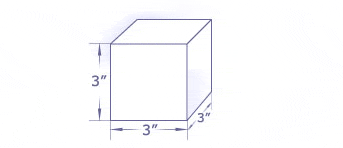 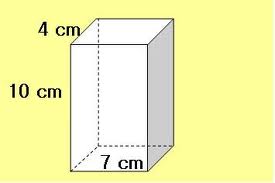 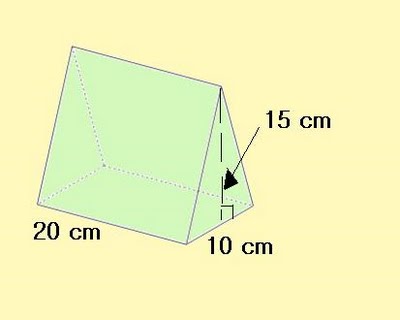 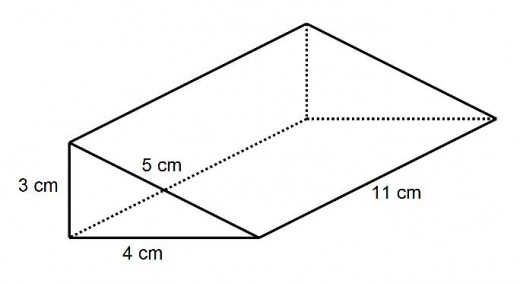 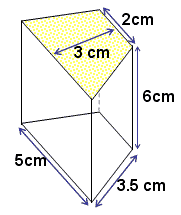 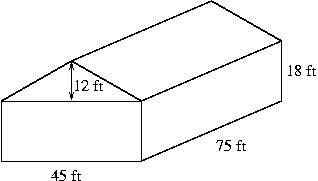 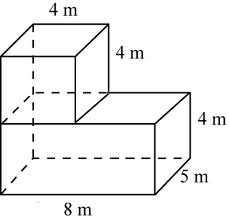 